К празднованию Дня России, волонтеры с помощью подручных материалов изготавливали и воздвигали, в значимых для сельского поселения местах, флаг Российской федерации. 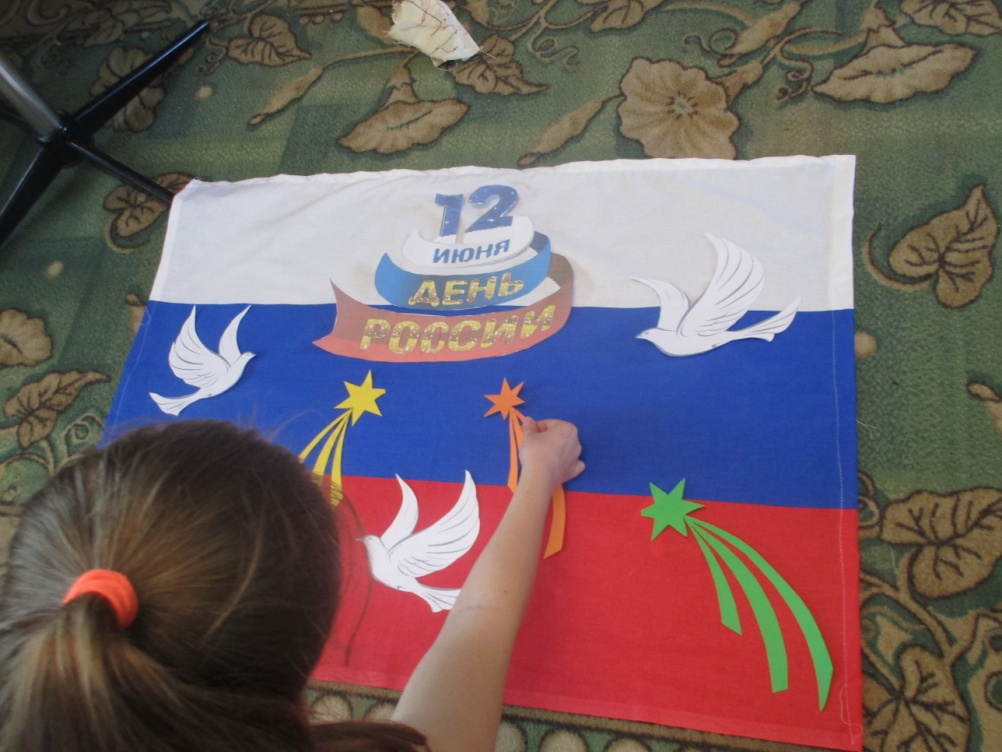 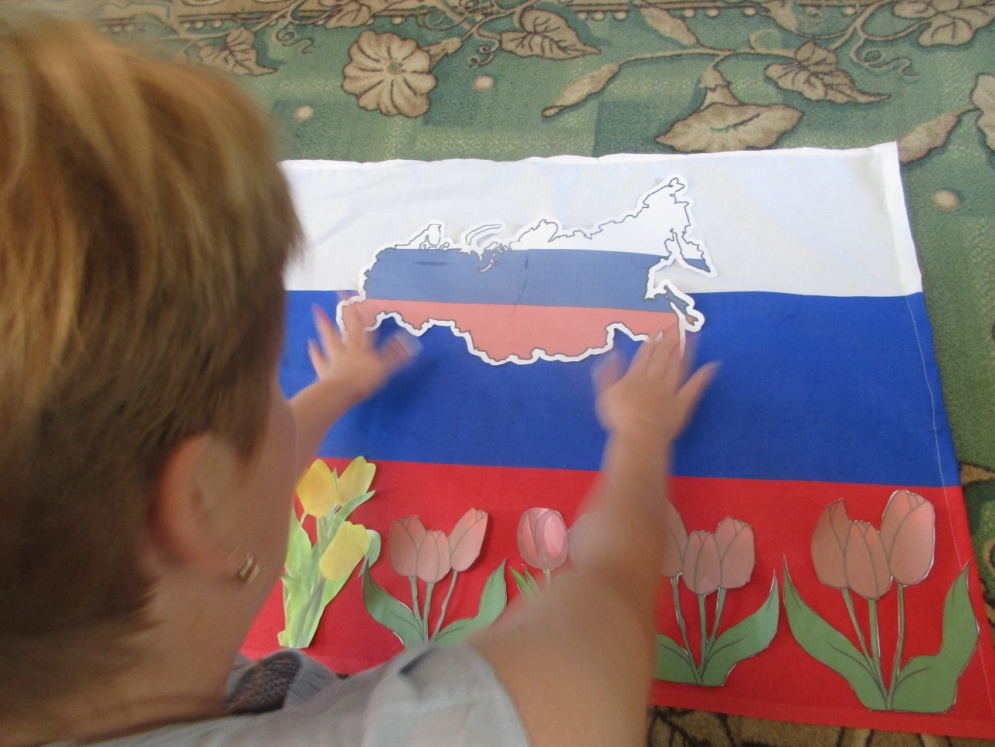 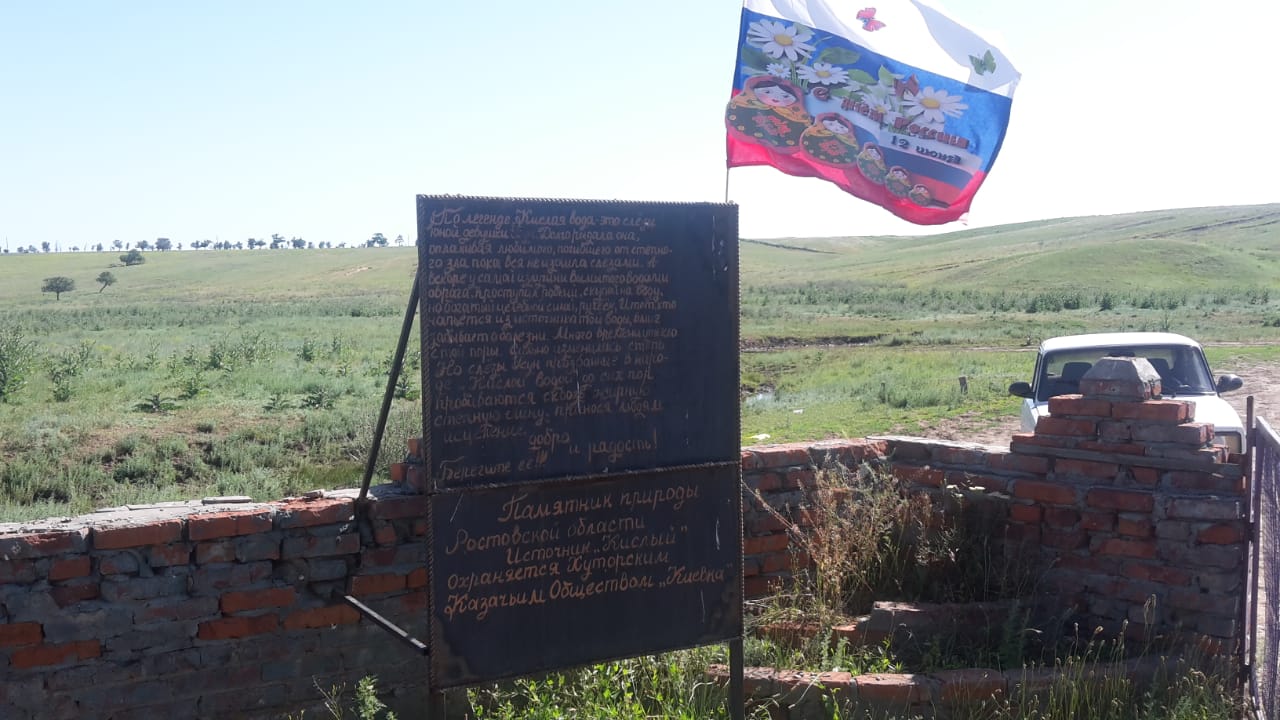 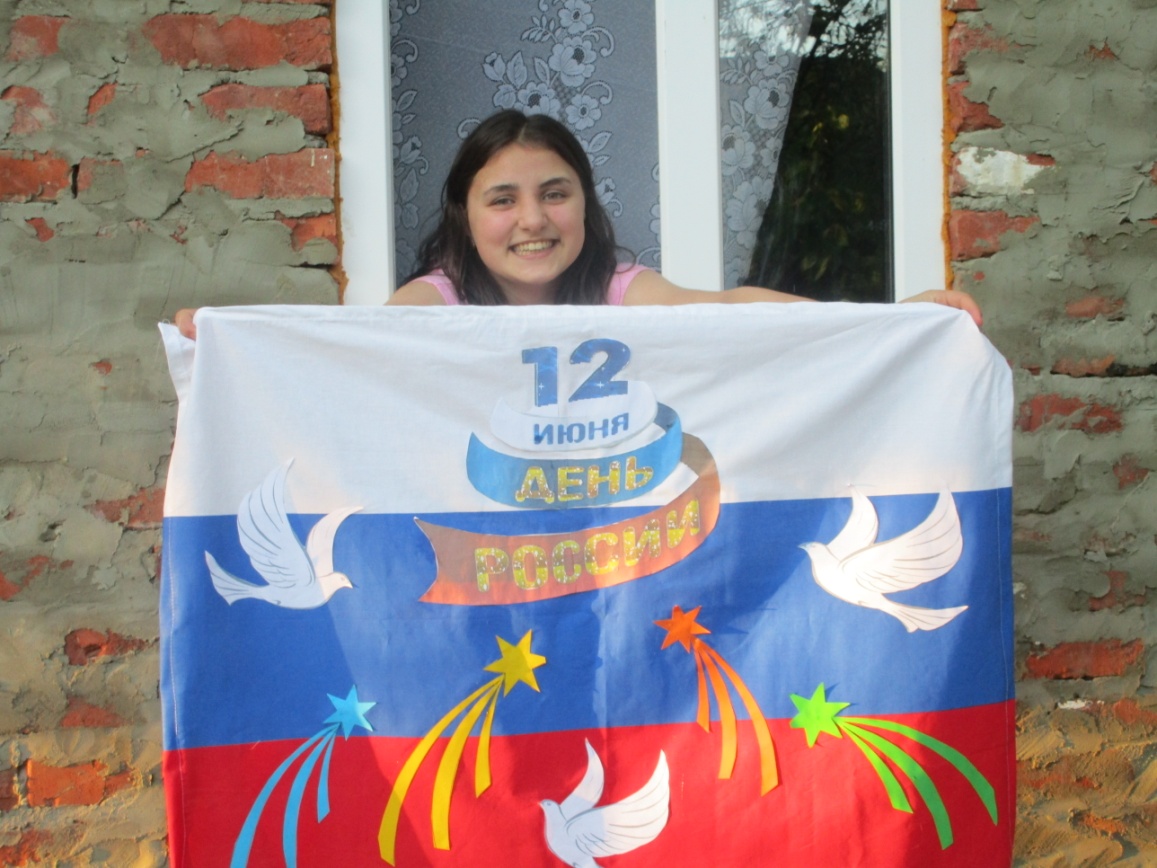 